St Ninian’s High School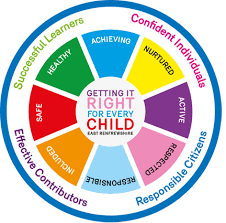 PSHE NewsletterWeek beginning 26th March 2018Focus for the week:  Lenten Reflection No 7. Week 6: Holy Week.Easter School: Programme available from Year Heads and Pastoral Teachers. Many thanks to colleagues able to support the programmeStars in Your Eyes, Tuesday 27th March, 7pm. Ticket: £3Wishing pupils & staff a happy Easter and safe & restful holidayEnjoy the Afternoon Tea For Life 1-4pm Saturday 24 March. Sandwiches, cakes, beverages and wonderful live music. Ticket: £5/£3 from School Office. Thank you to staff supporting the day.Estimate Grades: Please discuss with your pupils the grade you are submitting to SQAGo Safe East Ren – Road SafetyDaily PrayersS1Millport Trip – Please advertise to pupils.  If interested please give your name to your pastoral support teacher who will pass this on to Mr MacdonaldSchool Holidays – Balancing time Holiday ActivitiesCareers advisors subject talk Wednesday  P4 - 1a9 and 1a10Talks will be in each class.  Please register pupils and wait for careers advisorFamily Functions and RoleFriends and FriendshipWhat is good Mental Health?Collect in “Inspiring Purpose” poster and give to Mr Low.Planning for choicesMusic Trip to see “Wicked” in Edinburgh.  Deadline for letters to be handed in is Friday 2nd MarchPSHE Evaluation Saltire Award – Please cover with classS2Millport Trip – Please advertise to pupils.  If interested please give your name to your pastoral support teacher who will pass this on to Mr MacdonaldSchool Holidays – Balancing time Holiday ActivitiesPSHE Booklet Completion for end of termStressed outResilience 1Healthy RelationshipsPSHE Evaluation Pastoral to ask pupils how many YPI groups actually met with their Charities.  Please give feedback to K.GrantSaltire Award – Please cover with classMental Health – Eating DisordersMental HealthHuman Rights S3 School Holidays – Balancing time Holiday ActivitiesParents Evening Thursday – Complete PSHE booklet.  Pupils are to take booklets home and bring to Parents evening on Thursday.Domestic Abuse Getting the Lowdown – Stress and AnxietyPSHE Evaluation Keeping Myself Safe- Using Technology: Clickview: Becky’s StorySocial MediaDress CodeMy World of Work Registration – For anyone who has not yet registered – See attached lessonWork through completing PSHE booklets.  Subjects and GIRFEC SectionYoung CarersStudy Skills  - Recap on how to study for class/block testsS4SQA Data Check completion and my SQA booklets to be handed outSchool Holidays – Balancing time PSHE Booklet  - Complete Post 1 comments and skills sectionPositive Mental Attitudes – How does it feel?Film Course – Please advertise to classesKnife Violence & Gang Culture‐ Knife City (Clickview)PSHE Evaluation S4 in to S5 Options – Please see packs in Pastoral base and email from S. McMaster for details – Link to email - Do not put on main screenSaltire Award – Please cover with classOnline etiquette Social MediaDress CodeSelf-HarmGetting the Lowdown – Stress and Anxiety – PPtUse the below link for the application for classS5SQA Data Check completion and my SQA booklets to be handed outSchool Holidays – Balancing time S5 in to S6 Options to be completedDomestic Violence Click view - Drug Education for Teens – (Pastoral Staff to choose video topic to be shown to class)Film Course – Please advertise to classesPositive Mental Attitudes - StigmaSupport Strategies - Discussion of support for pupils E.g. Pastoral Teacher, Rainbows Group etc. Jennifer Hunter has also been in touch with Mrs McCrea and offered her support if any pupils feel they need someone to talk to.PSHE Evaluation Anti-SmokingDress CodePeer Pressure, Drugs and alcoholStudy SkillsPreparing for ExamsStudy PlanS6SQA Data Check completion and my SQA booklets to be handed outSchool Holidays – Balancing timePSHE Evaluation Diploma – Pupils should have now completed their diplomas.  These must be uploaded on to the Microsoft forms on glow.  For this task pupils will require the use of a computer.  Please ask pupils to follow the below instructions:Pupils go on to “Pupil Shared Area”Click on “PSHE”Pupils go on to “Diploma 2018”Pupils click on their own respective AlphaClick on their diploma which should be titled with their name Next:Pupils are to open internet explorer/Google chromeGo to the school websiteClick on “S6 Diploma completion”Pupils must log in with their Glow username and password Pupils must then copy and paste the relevant areas from the diploma document they have opened, in to the boxes on Microsoft forms. Please remind pupils to put the correct information in to the right boxesIt is important that when pupils are copying information in to the text box that they do not hit the return key and that they remove any returns they have in the text. These returns will not work with the software when transferring on to the Diploma template.Link to examples of previous diplomasLink to Lesson for “Responsible Citizen”Link to Lesson for “Confident Individual”Link to Lesson for “Successful Learner”Link to Lesson for “Effective Contributor”Link to School Website